Gym Seating Chart Quadrant 1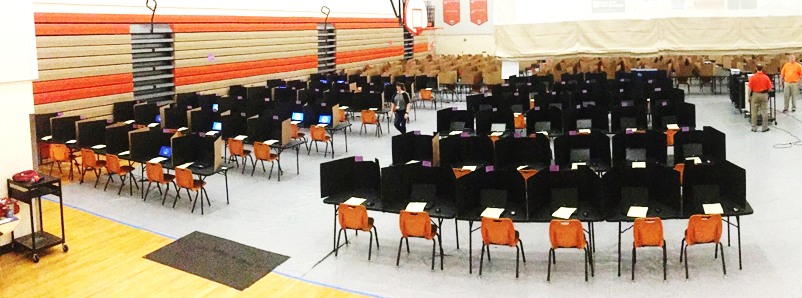 Test: _________________________________Date: _________________Time: AM/PMSession ID: ____________________________Proctor 1: __________________________ Proctor 2: _____________________________Proctor 3: __________________________Each quadrant has 36 tables set up in 6 rows of 6 tables with a walking path down the middle. Each table has 2 chairs and 2 dividers. They are set up facing the center of the gym. Gym Seating Chart Quadrant 1Test: _________________________________Date: _________________Time: AM/PMSession ID: ____________________________Proctor 1: __________________________ Proctor 2: _____________________________Proctor 3: __________________________Each quadrant has 36 tables set up in 6 rows of 6 tables with a walking path down the middle. Each table has 2 chairs and 2 dividers. They are set up facing the center of the gym. Gym Seating Chart Quadrant 1Test: _________________________________Date: _________________Time: AM/PMSession ID: ____________________________Proctor 1: __________________________ Proctor 2: _____________________________Proctor 3: __________________________Each quadrant has 36 tables set up in 6 rows of 6 tables with a walking path down the middle. Each table has 2 chairs and 2 dividers. They are set up facing the center of the gym. Gym Seating Chart Quadrant 1Test: _________________________________Date: _________________Time: AM/PMSession ID: ____________________________Proctor 1: __________________________ Proctor 2: _____________________________Proctor 3: __________________________Each quadrant has 36 tables set up in 6 rows of 6 tables with a walking path down the middle. Each table has 2 chairs and 2 dividers. They are set up facing the center of the gym. Gym Seating Chart Quadrant 1Test: _________________________________Date: _________________Time: AM/PMSession ID: ____________________________Proctor 1: __________________________ Proctor 2: _____________________________Proctor 3: __________________________Each quadrant has 36 tables set up in 6 rows of 6 tables with a walking path down the middle. Each table has 2 chairs and 2 dividers. They are set up facing the center of the gym. Gym Seating Chart Quadrant 1Test: _________________________________Date: _________________Time: AM/PMSession ID: ____________________________Proctor 1: __________________________ Proctor 2: _____________________________Proctor 3: __________________________Each quadrant has 36 tables set up in 6 rows of 6 tables with a walking path down the middle. Each table has 2 chairs and 2 dividers. They are set up facing the center of the gym. Gym Seating Chart Quadrant 1Test: _________________________________Date: _________________Time: AM/PMSession ID: ____________________________Proctor 1: __________________________ Proctor 2: _____________________________Proctor 3: __________________________Each quadrant has 36 tables set up in 6 rows of 6 tables with a walking path down the middle. Each table has 2 chairs and 2 dividers. They are set up facing the center of the gym. Gym Seating Chart Quadrant 1Test: _________________________________Date: _________________Time: AM/PMSession ID: ____________________________Proctor 1: __________________________ Proctor 2: _____________________________Proctor 3: __________________________Each quadrant has 36 tables set up in 6 rows of 6 tables with a walking path down the middle. Each table has 2 chairs and 2 dividers. They are set up facing the center of the gym. Gym Seating Chart Quadrant 1Test: _________________________________Date: _________________Time: AM/PMSession ID: ____________________________Proctor 1: __________________________ Proctor 2: _____________________________Proctor 3: __________________________Each quadrant has 36 tables set up in 6 rows of 6 tables with a walking path down the middle. Each table has 2 chairs and 2 dividers. They are set up facing the center of the gym. Gym Seating Chart Quadrant 1Test: _________________________________Date: _________________Time: AM/PMSession ID: ____________________________Proctor 1: __________________________ Proctor 2: _____________________________Proctor 3: __________________________Each quadrant has 36 tables set up in 6 rows of 6 tables with a walking path down the middle. Each table has 2 chairs and 2 dividers. They are set up facing the center of the gym. Gym Seating Chart Quadrant 1Test: _________________________________Date: _________________Time: AM/PMSession ID: ____________________________Proctor 1: __________________________ Proctor 2: _____________________________Proctor 3: __________________________Each quadrant has 36 tables set up in 6 rows of 6 tables with a walking path down the middle. Each table has 2 chairs and 2 dividers. They are set up facing the center of the gym. Gym Seating Chart Quadrant 1Test: _________________________________Date: _________________Time: AM/PMSession ID: ____________________________Proctor 1: __________________________ Proctor 2: _____________________________Proctor 3: __________________________Each quadrant has 36 tables set up in 6 rows of 6 tables with a walking path down the middle. Each table has 2 chairs and 2 dividers. They are set up facing the center of the gym. Gym Seating Chart Quadrant 1Test: _________________________________Date: _________________Time: AM/PMSession ID: ____________________________Proctor 1: __________________________ Proctor 2: _____________________________Proctor 3: __________________________Each quadrant has 36 tables set up in 6 rows of 6 tables with a walking path down the middle. Each table has 2 chairs and 2 dividers. They are set up facing the center of the gym. TableTableTableTableTableTableWalking PathTableTableTableTableTableTable123456Walking Path373839404142TableTableTableTableTableTableWalking PathTableTableTableTableTableTable789101112Walking Path434445464748TableTableTableTableTableTableWalking PathTableTableTableTableTableTable131415161718Walking Path495051525354TableTableTableTableTableTableWalking PathTableTableTableTableTableTable192021222324Walking Path555657585960TableTableTableTableTableTableWalking PathTableTableTableTableTableTable252627282930Walking Path616263646566TableTableTableTableTableTableWalking PathTableTableTableTableTableTable313233343536Walking Path676869707172